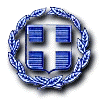 ΕΛΛΗΝΙΚΗ ΔΗΜΟΚΡΑΤΙΑ			 Αγία Παρασκευή   05/07/2019ΔΗΜΟΣ ΑΓΙΑΣ ΠΑΡΑΣΚΕΥΗΣ                   	  ΑΡ. ΠΡΩΤ:    19635  ΟΙΚΟΝΟΜΙΚΗ ΥΠΗΡΕΣΙΑ	ΤΜΗΜΑ ΠΡΟΫΠΟΛΟΓΙΣΜΟΥ ΛΟΓΙΣΤΗΡΙΟΥ & ΠΡΟΜΗΘΕΙΩΝ  ΘΕΜΑ: ΔΙΕΥΚΡΙΝΙΣΤΙΚΕΣ ΟΔΗΓΙΕΣ ΣΧΕΤΙΚΑ ΜΕ ΤΟΝ ΔΙΑΓΩΝΙΣΜΟ ΜΕ ΤΙΛΟ «ΠΡΟΜΗΘΕΙΑ ΕΙΔΩΝ ΚΑΘΑΡΙΟΤΗΤΑΣ ΚΑΙ ΕΥΠΡΕΠΙΣΜΟΥ»					Σε συνέχεια της ανάρτησης του ανοιχτού διαγωνισμού με τίτλο « Προμήθεια ειδών καθαριότητας και ευπρεπισμού» γίνονται οι εξής διευκρινίσεις:Ώρα πραγματοποίησης του Ανοιχτού Διαγωνισμού είναι 10:00-10:30 (ημέρα Τετάρτη.  10-07-2019)Στα δικαιολογητικά προς κατάθεση απαιτείται η προσκόμιση εγγυητικής συμμετοχής όπως αναφέρεται στην τεχνική περιγραφή της μελέτης (άρθρο 11).Τα δείγματα να προσκομιστούν όπως αναφέρεται στην τεχνική περιγραφή της μελέτης (άρθρο 7). Στη διάθεση σας για οποιαδήποτε πληροφορία ή διευκρίνισηΟ ΑΝΤΙΔΗΜΑΡΧΟΣ ΟΙΚΟΝΟΜΙΚΩΝ ΥΠΗΡΕΣΙΩΝΣΠΥΡΟΣ ΠΑΠΑΓΕΩΡΓΙΟΥ